Краткосрочный план урокаХод урока.ПриложениеФизика 11 классРаздел долгосрочного планирования:            Школа: КГУ 5.3 Переменный ток                                                                                                 Дата:                                                           ФИО учителя:            Класс: 11                                                Участвовали:                       Не участвовали:Раздел долгосрочного планирования:            Школа: КГУ 5.3 Переменный ток                                                                                                 Дата:                                                           ФИО учителя:            Класс: 11                                                Участвовали:                       Не участвовали:Тема урокаПроизводство и использование электрической энергии в Казахстане и в миреЦели обучения, достигаемые на этом уроке (ссылка на учебный план)11.5.3.14 – оценивать преимущества и недостатки источников электроэнергии в КазахстанеЦель урокаВсе к концу урока: назвать виды источников электроэнергии, типы используемого топливаБольшинство:  приводить примеры новых источников электроэнергии используемых в Казахстане и в мире Некоторые: сравнивать и анализировать преимущества и недостатки источников в Казахстане. Критерии оценивания1.  Называют виды источников электроэнергий2. Приводят  примеры новых источников электроэнергии.3. Анализируют и сравнивают преимущества и недостатки источников электроэнергии Языковые задачиЭлектроэнергетика, альтернативная энергетика, ТЭЦ, ГЭСВоспитание ценностей Ценности общенациональные идеи  «Мәнгілік Ел»№ 4 «Индустриальный и экономический рост на основе инновацийМежпредметная связьГеография, математикаПредыдущие знанияПередача электроэнергии,  ЛЭПЗапланированные этапы урокаВиды упражнений, запланированные на урокРесурсыНачало урока7  минутОрганизационный момент:1.Психологический настрой на урок. Приветствие «Здравствуйте!».Учащиеся касаются поочередно одноименных пальцев рук своего соседа, начиная с мизинцев и говорят:- желаю (соприкасаются мизинцами)- успеха (безымянными пальцами)- большого (средними)- во всём (указательными)- и везде (большими пальцами)- Здравствуйте! (прикосновение всей ладонью)2. Определение цели урока вместе с учащимися3. Деление на 4 группы, используя метод МозаикаПрезентацияСлайд 1, 2Карточки четырех цветовСередина урока28 минутАктуализация знаний.  I Задание №1.  Стратегия «Креативная матрица» Ученики заполняют матрицуФО: ВзаимооцениваниеФизкультминутка «Гимнастика для глаз»G. Задание №2. Метод «Сила-Слабость-Возможности-Риски»1 группа -  Тепловые электростанции2 группа - Гидравлические электростанции3 группа – атомные электростанции4 группа – альтернативные виды электростанций (приливные, ветровые, геотермальные)Преимущества                  НедостаткиСейчас                       БудущееФО: «Три хлопка»G. Задание № 3 Стратегия «Граффити на доске»По таблице, данной в учебнике, определить долю электроэнергии, полученной из ВИЭ от всей произведенной энергии в Германии, Южной Кореи, Казахстане. Нарисовать диаграмму.ФО: ВзаимооцениваниеСлайд 3Листы ватмана, фломастеры, карандаши, интернетЗакирова Н. А. Учебник.Физика для 11 кл.Макет 2020 г.Стр 60-65, п 11 упражнение 11Конец урока5 минутДомашнее задание: Прочитать параграф учебника, ответить на вопросы стр 66Подготовить сообщения на темы:Альтернативные источники энергии. Атомная энергетика в странах мира. Перспективы развития атомной энергетики в РК.Рефлексия: стратегия  «Лист самооценки»Учащиеся заполняют листы самооценки, расставляя стрелочки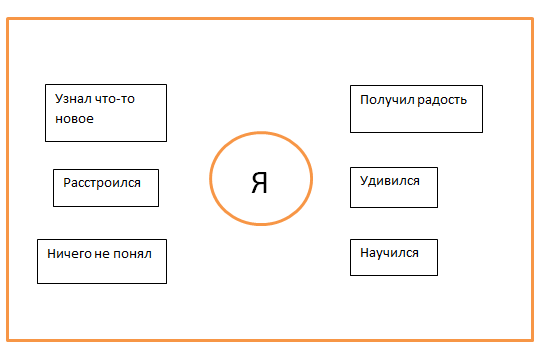 Закирова Н. А. Учебник.Физика для 11 кл.Макет 2020 г.Стр 60-65, п 11Дифференциация- каким способом вы хотите оказывать больше поддержку? Какие задания Вы даете более способным ученикам?Оценивание – как Вы планируете проверять уровень усвоения материала учащимися?Охрана здоровья и техника безопасностиВ ходе урока осуществлена дифференциация по уровню познавательной активности, по способу выполнения заданий, в домашнем задании.При проведении урока были применены следующие виды формативного  оценивания:СамооцениваниеВзаимооцениваниеТри хлопкаОценка учителемФизкультминутка «Гимнастика для глаз»Соблюдение техники безопасности в кабинете физикиРаздел: Тема: Переменный ток Производство и использование электрической энергии в Казахстане и в миреЦели обучения11.5.3.14 оценивать преимущества и недостатки источников электроэнергии в КазахстанеУровни навыков мышленияАнализ, синтезКритерии оценивания1.  Называют виды источников электроэнергий2. Приводят  примеры новых источников электроэнергии.3. Анализируют и сравнивают преимущества и недостатки источников электроэнергииЗадание №1 Заполнить матрицуЗадание №1 Заполнить матрицуКритерии:Дескрипторы: Записать источники электроэнергии.Записать соответствующие виды топливаНазвать наличие источников электроэнергии в РКЗаписал три основных источников электроэнергии, Записал соответствующие виды топливаНазвал источники электроэнергии в РКЗадание №2. Сравните различные виды электростанций, применяемых в мире для получения электрической энергии.Задание №2. Сравните различные виды электростанций, применяемых в мире для получения электрической энергии.Критерии:Дескрипторыоценивать преимущества и недостатки источников электроэнергии в КазахстанеОпределил вид электростанцийОпределил топливо, на котором работает электростанцияОпределил преимущества различных видов электростанцийОпределил недостатки различных видов электростанцийЗадание № 3.  По таблице, данной в учебнике, определить долю электроэнергии, полученной из ВИЭ от всей произведенной энергии в Германии, Южной Кореи, Казахстане. Нарисовать диаграмм.Задание № 3.  По таблице, данной в учебнике, определить долю электроэнергии, полученной из ВИЭ от всей произведенной энергии в Германии, Южной Кореи, Казахстане. Нарисовать диаграмм.Критерии:ДескрипторыОпределить долю электроэнергии, полученной из ВИЭНарисовать диаграмуОпределил долю электроэнергии, полученной из ВИЭ, по странам.Нарисовал диаграмму